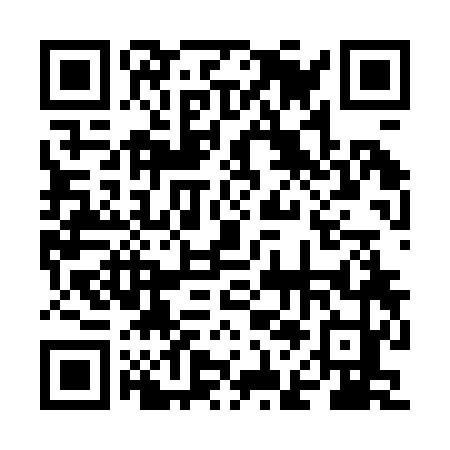 Ramadan times for Galaznia Wielka, PolandMon 11 Mar 2024 - Wed 10 Apr 2024High Latitude Method: Angle Based RulePrayer Calculation Method: Muslim World LeagueAsar Calculation Method: HanafiPrayer times provided by https://www.salahtimes.comDateDayFajrSuhurSunriseDhuhrAsrIftarMaghribIsha11Mon4:154:156:1512:013:495:485:487:4012Tue4:124:126:1212:003:505:505:507:4213Wed4:104:106:1012:003:525:525:527:4414Thu4:074:076:0712:003:535:545:547:4715Fri4:044:046:0512:003:555:555:557:4916Sat4:024:026:0211:593:575:575:577:5117Sun3:593:596:0011:593:585:595:597:5318Mon3:563:565:5711:594:006:016:017:5519Tue3:533:535:5511:584:016:036:037:5720Wed3:503:505:5211:584:036:056:058:0021Thu3:473:475:5011:584:046:076:078:0222Fri3:443:445:4711:574:066:096:098:0423Sat3:413:415:4511:574:076:116:118:0724Sun3:383:385:4211:574:096:136:138:0925Mon3:353:355:4011:574:106:146:148:1126Tue3:323:325:3711:564:126:166:168:1427Wed3:293:295:3511:564:136:186:188:1628Thu3:263:265:3211:564:156:206:208:1829Fri3:233:235:3011:554:166:226:228:2130Sat3:203:205:2711:554:176:246:248:2331Sun4:174:176:2512:555:197:267:269:261Mon4:144:146:2212:545:207:287:289:282Tue4:104:106:2012:545:227:307:309:313Wed4:074:076:1712:545:237:317:319:344Thu4:044:046:1512:545:247:337:339:365Fri4:004:006:1212:535:267:357:359:396Sat3:573:576:1012:535:277:377:379:427Sun3:543:546:0812:535:287:397:399:448Mon3:503:506:0512:525:307:417:419:479Tue3:473:476:0312:525:317:437:439:5010Wed3:433:436:0012:525:327:457:459:53